YEAR 2: OCTOBER — Coordinator NotesOctober is traditionally Pastor Appreciation Month. This month’s resource will give your Mailbox Members ideas of how they may personally support their pastor during this month or any time of the year. Ideas for greeting card messages, simple supportive gifts, and even fun ideas that children might like to help with that will show your pastor, and other commissioned church workers, how much you appreciate them and their ministry.  	Access Pastor Support and Involvement Ideas.
	Optional: Pastor Appreciation CardsFor Paper Copies: Download and print this month’s resource (in bold above) to share with each Mailbox Member.Remember to sign the message with your contact information! For Electronic Communication:  Send a new email, and type “LWML Mailbox Member Greeting” in the subject line.Copy and paste the Mailbox Member message below into your email.  Attach the resource(s) for the month. Distribute the resource to your Mailbox Member participants with the note found below.----------------------------------------------------------------------------------------------------Happy Reformation! 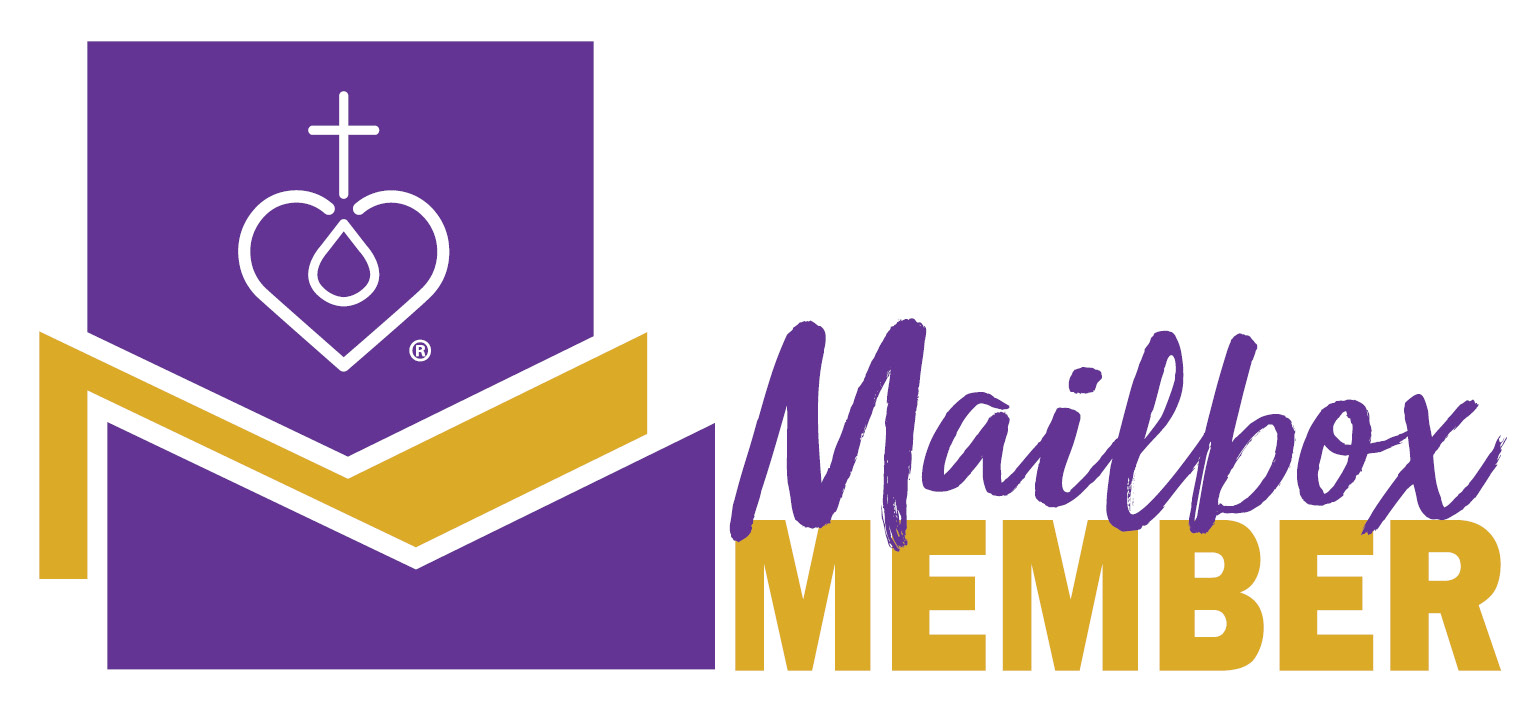 October is traditionally known as Pastor Appreciation Month. To give you some ideas of how to appreciate and support your pastor and other commissioned church workers, you are receiving an LWML resource called Pastor Support and Involvement Ideas. Look through the resource and see if there is an idea here that you would like to utilize to show your love and support for your pastor or church staff this month or throughout the year.There are ideas for Bible verses and simple messages you may include in a greeting card, or fun “survival kits” made with easy-to-acquire items, or homemade gifts you might want to share. If you are unable to “do” anything, prayer is always a gift that is appreciated. Remember your pastor and other church staff in your prayers, asking for God’s wisdom, protection, and encouragement to be upon them as they serve. As always, contact me with any questions. My prayer for you this month is that you recognize the joy of the Lord each day as you pray for the church workers in your congregation. Your Sister in Christ, _______________________________ ----------------------------------------------------------------------------------------------------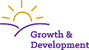 Revised by the LWML Growth and Development Committee 2021     Published by Lutheran Women’s Missionary League www.lwml.org  